Reacción exotérmica Es aquella reacción donde se libera calor, esto significa que la energía de las moléculas de los productos (EP) es menor que la energía de las moléculas de los reaccionantes (ER). En las reacciones químicas exotérmicas se desprende calor, el DH es negativo y significa que la energía de los productos es menor que la energía de los reactivos, por ejemplo en las reacciones de combustión.
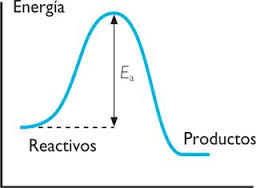 